I. PHẦN TRẮC NGHIỆM (7 điểm – 35 câu hỏi)                                                                                                                                            II. PHẦN TỰ LUẬN (3 điểm)A. NỘI DUNG CÂU HỎICâu 1.1/ (0.5đ). Khai triển Nhị thức (2x + 1)4 ?2/ (0.5đ). Tìm số hạng chứa x2 trong khai triển (x +3)5 ?Câu 2.(1đ)  Trong mặt phẳng cho điểm và đường thăng d: 3x + y +2022= 0.Viết phương trình đường thẳng d’ song song với đường thẳng  và cách điểm  một khoảng bằng .Câu 3. (1đ) Cho tập hợp . Gọi  là tập hợp tất cả các số tự nhiên có 5 chữ số đôi một khác nhau được lập từ tập hợp . Chọn ngẫu nhiên một số từ . Tính xác suất để chọn được số chia hết cho 5.B. HƯỚNG DẪN CHẤMSỞ GD&ĐT ĐẮK LẮKTRƯỜNG THPT NGÔ GIA TỰ ĐÁP ÁN KIỂM TRA CUỐI HỌC KỲ 2
NĂM HỌC 2022-2023MÔN TOÁN – Khối lớp 10 Thời gian làm bài : 90 phút 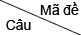 1011021031041051061071081DDBBCADB2DBBBDCCA3ABDADACD4ADCCCDDB5DDBBCADC6CCCBBCAA7AABDBBBA8DBADDCCC9BDCBABBB10CADACAAA11DBACCAAB12BDCAADCC13BCBAADDD14CBADBBAA15CADCDCAB16BACDDBCD17BCACABBC18CCDAACBD19ABADADDD20AADCADCB21ACAABCBD22CBADBCAD23DCCBACCA24DDCAACCC25DDBCDBDC26CDAAAABD27BBDCCCBD28BBAABAAC29BAACABDC30BABBDDBD31DAABCADD32CBDACDCA33CBBBDCCB34BDACAACA35CCDDCBABCÂU 1                                           1Đ                                           1Đ1(0.5)( 2x + 1)4 =  (2x)4+ (2x)3+(2x)2+2x +0.251(0.5)= 16x4+ 32x3+ 24x2+ 8x + 10.252(0.5)Số hạng cần tìm là: 0.252(0.5)Theo bài ra : 5-k=2 vậy k=3 nên số hạng cần tìm là:10x33x2=270x2 ( có thể khai triển)0.25CÂU 2                                           1Đ                                           1ĐDo D’//d nên D’có pt dạng: 3x + y+ c  =  00.25Theo bài ra: 10+c =10 (1) hoặc 10+c=-10(2)0.25   c= 0         hoặc           c=-200.25Vậy có 2 đường thẳng thoã mãn ycbt là:D’: 3x + y =0;       D”: 3x + y -20 =00.25CÂU 3                                   1ĐSố tự nhiên có 5 chữ số khác nhau:abcde(a#0). Có 7 cách chọn a . Có 7 cách chọn bCó 6 cách chọn c. Có 5 cách chọn dCó 4 cách chọn e .   Vậy =7.7.6.5.4=58800.25Gọi A là biến cố:” số được chọn (mod5=0)”Khi đó: e=0 hoặc e=5+) với e =0 .Có 7 cách chọn a .Có 6 cách chọn bCó 5 cách chọn c. Có 4 cách chọn d+) với e =5 .Có 6 cách chọn a .Có 6 cách chọn bCó 5 cách chọn c. Có 4 cách chọn dVậy n(A)= 7.6.5.4 +6.6.5.4=1560Xác suất của biến cố A: P(A)= 1560/5800=13/490.250.250.25